PRESS RELEASE 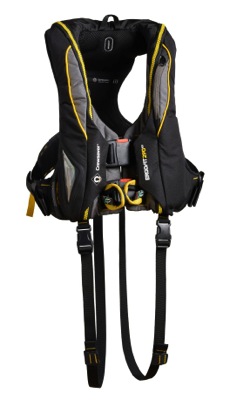 20th August 2014Crewsaver reveal ErgoFit Extreme Lifejacket for the Elite Ocean Racer. Crewsaver is excited to reveal the Crewsaver ErgoFit Extreme lifejacket at the PSP Southampton Boat Show.  Designed exclusively with Abu Dhabi Ocean Racing to meet the specific needs of the ocean racer.The press and public are invited to the official launch of the ErgoFit Extreme at the Southampton Boat Show, on stand G104 at 13.30, Friday 12th September 2014.'When I am out of the water my team’s safety is my number one concern which is why I choose Crewsaver' quotes Ian Walker, Skipper of Abu Dhabi Ocean Racing.  Ian has been a key player in the development of the Extreme, providing essential feedback to the Crewsaver design team enabling them to develop the highest specification, most top of the range lifejacket available for ocean racing today.  Based on the highly successful Crewsaver ErgoFit lifejacket collection launched in November 2012, the ErgoFit Extreme maintains all of the high specification safety features of the ErgoFit 290N OC whilst providing essential performance attributes for the serious ocean racer. These include the dual buckle system and side waist adjusters, uniquely designed to ensure swift donning - essential if the wind gets up and it’s all hands on deck.  Other key features of the jacket include a robust 500d nylon heavy duty cover, chosen specifically for its durability and comfort.  A unique hanging loop built into the jacket, makes hanging the jackets below deck as simple and efficient as possible allowing you to focus on the more important things - the racing! Inside the jacket offers some of the highest specification safety features on the market today.  This includes unique bladder distribution, providing turning solutions in less than three seconds and allows you to move your arms freely.  A built in inflatable chin support tilts your neck back and keeps your airways clear.  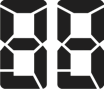 Crewsaver’s MD Ross Wilkinson adds, "We have worked closely with some of the most elite and professional ocean sailors on the water today to design a jacket exclusively to their needs, we are delighted with the result and the feedback we have had on the jacket and look forward to seeing it out on the race course." Ends//For media information, hi-res images or product tests please contact:CrewsaverHannah Burywood, Marketing DeptT +44 (0) 1329 820024E hannah.burywood@survitecgroup.comThe PSP Southampton Boat Show12th - 21st September 2014www.southamptonboatshow.comCrewsaverCrewsaver is a world-leading manufacturer of marine safety equipment and clothing for the commercial and leisure marine industries. Based in Gosport, Hampshire, the company designs and manufactures bespoke safety equipment for several countries’ special forces, the UK government’s Environment Agency and the aviation and oil industries. Crewsaver is part of the Survitec Group.www.crewsaver.com    About Survitec GroupSurvitec Group holds market-leading positions worldwide in marine, defence and aerospace survival technology. Headquartered in Southampton, the company employs 2000 people across 10 manufacturing sites and 50 service centres, operating through a network of a further 550 distributors and agents to bring its best-in-class products and services to a global customer base. With an extensive history spanning over 160 years and a portfolio of some of the most reputable brands in the safety and survival industry, Survitec is committed to product innovation, technological advancement and quality assurance.Key products within Survitec’s portfolio include marine, defence and aviation Liferafts, world leading submarine escape technology, lifejackets for commercial airlines and the offshore industry as well as pilot flight equipment, including anti-g clothing used for the Eurofighter and JSF programmes. The Group also pioneered marine evacuation technology and today the unique MarinArk system is used on many major cruise ships across the globe. www.survitecgroup.com 